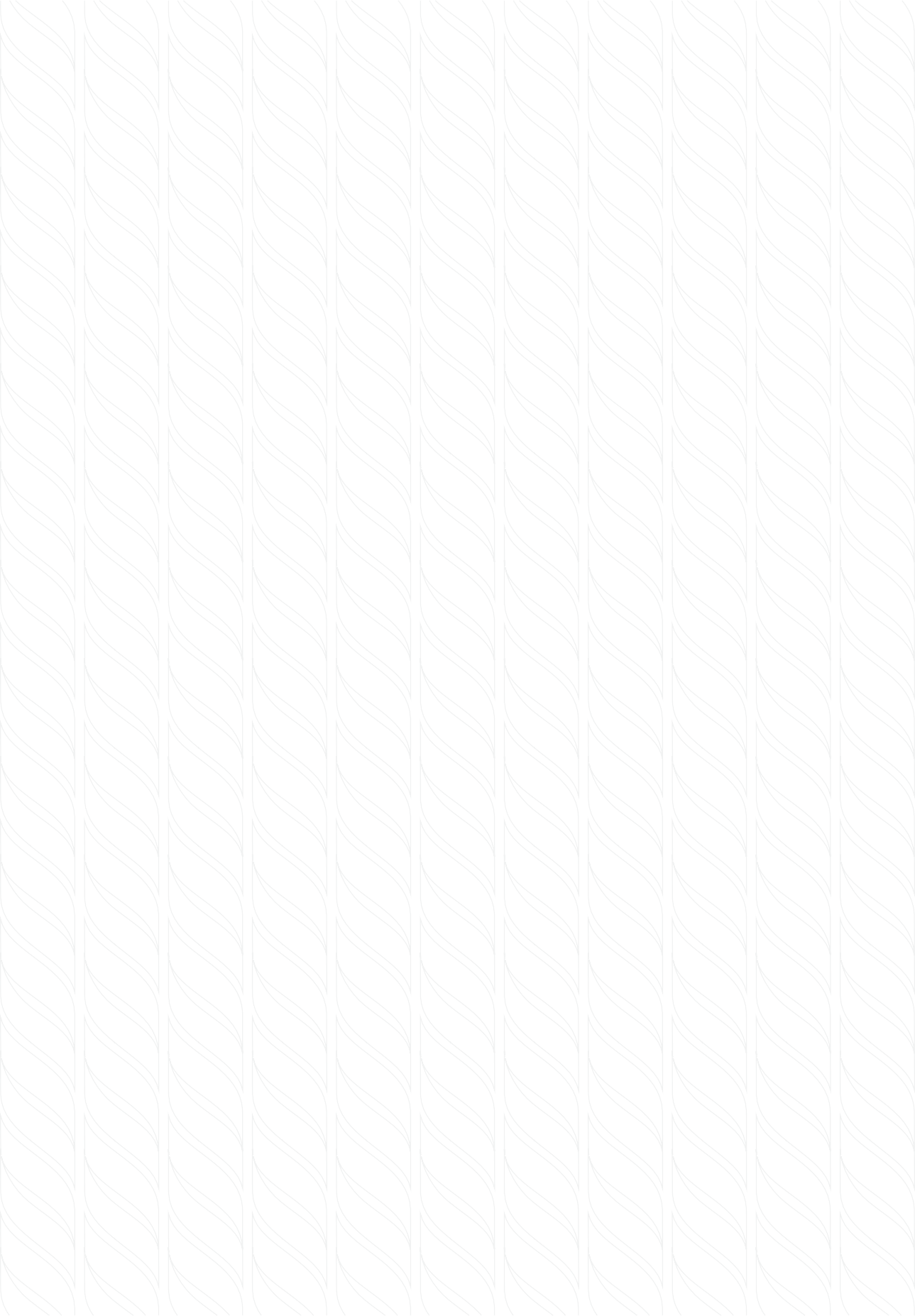 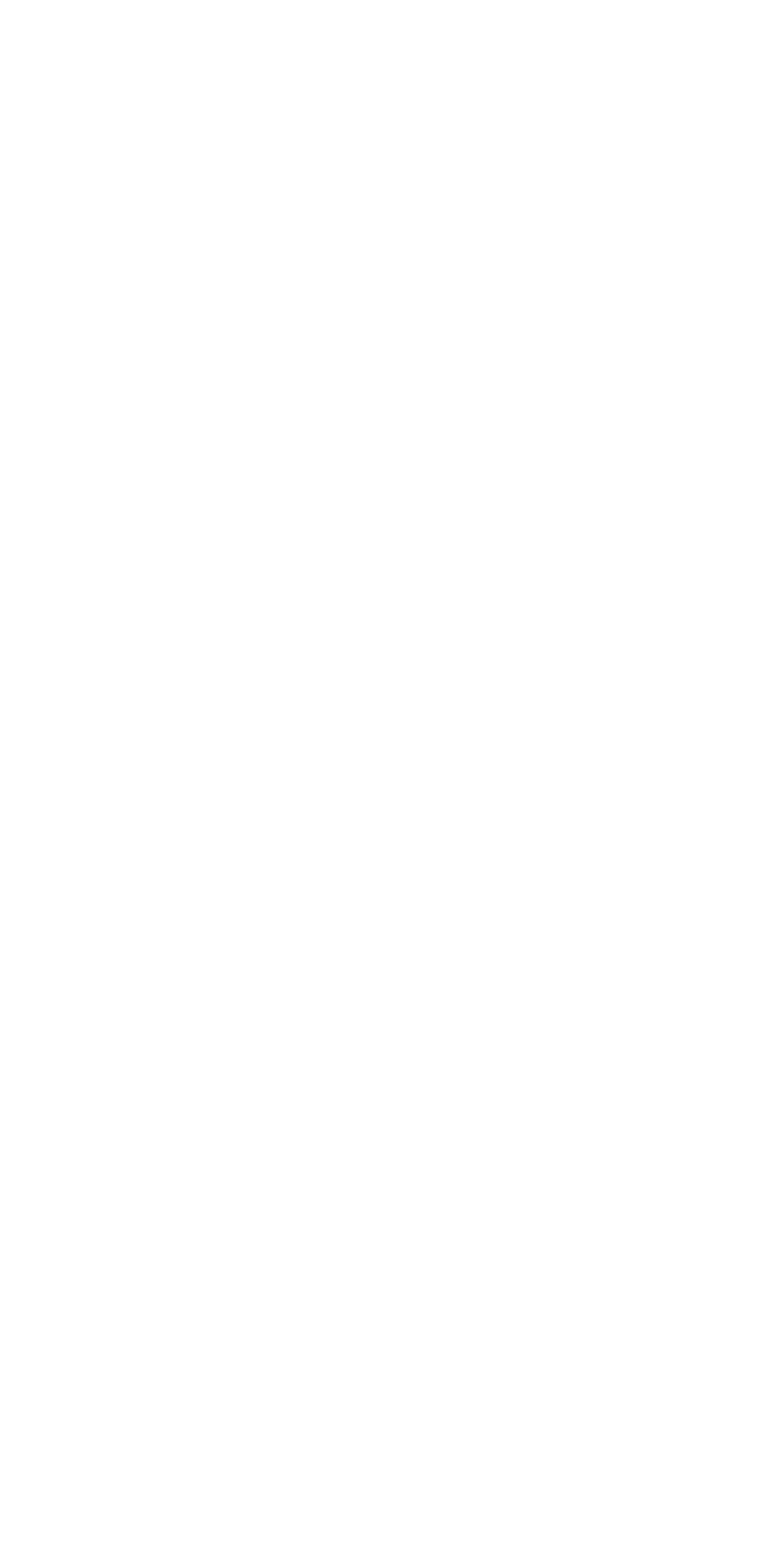 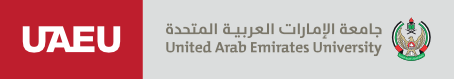 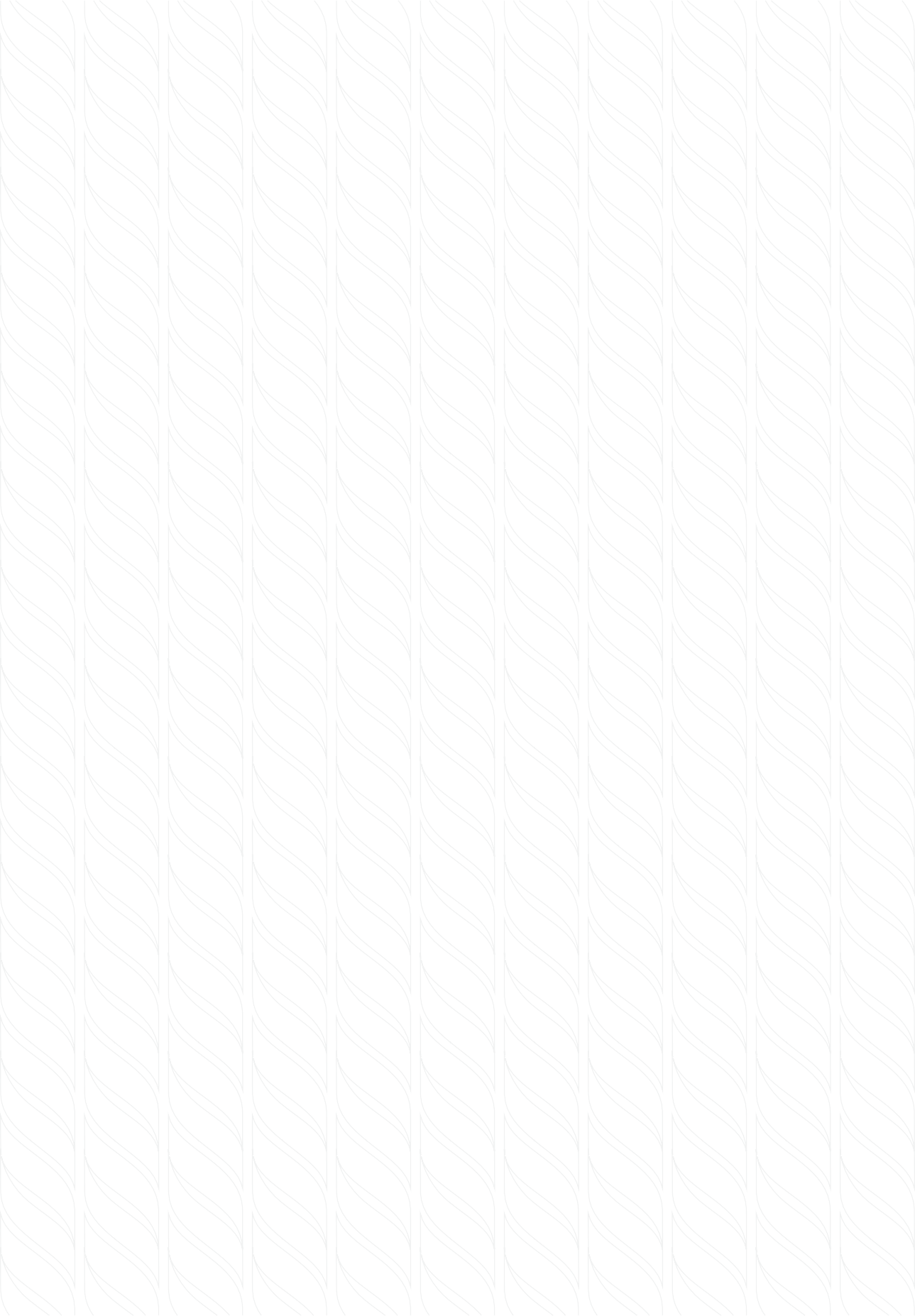 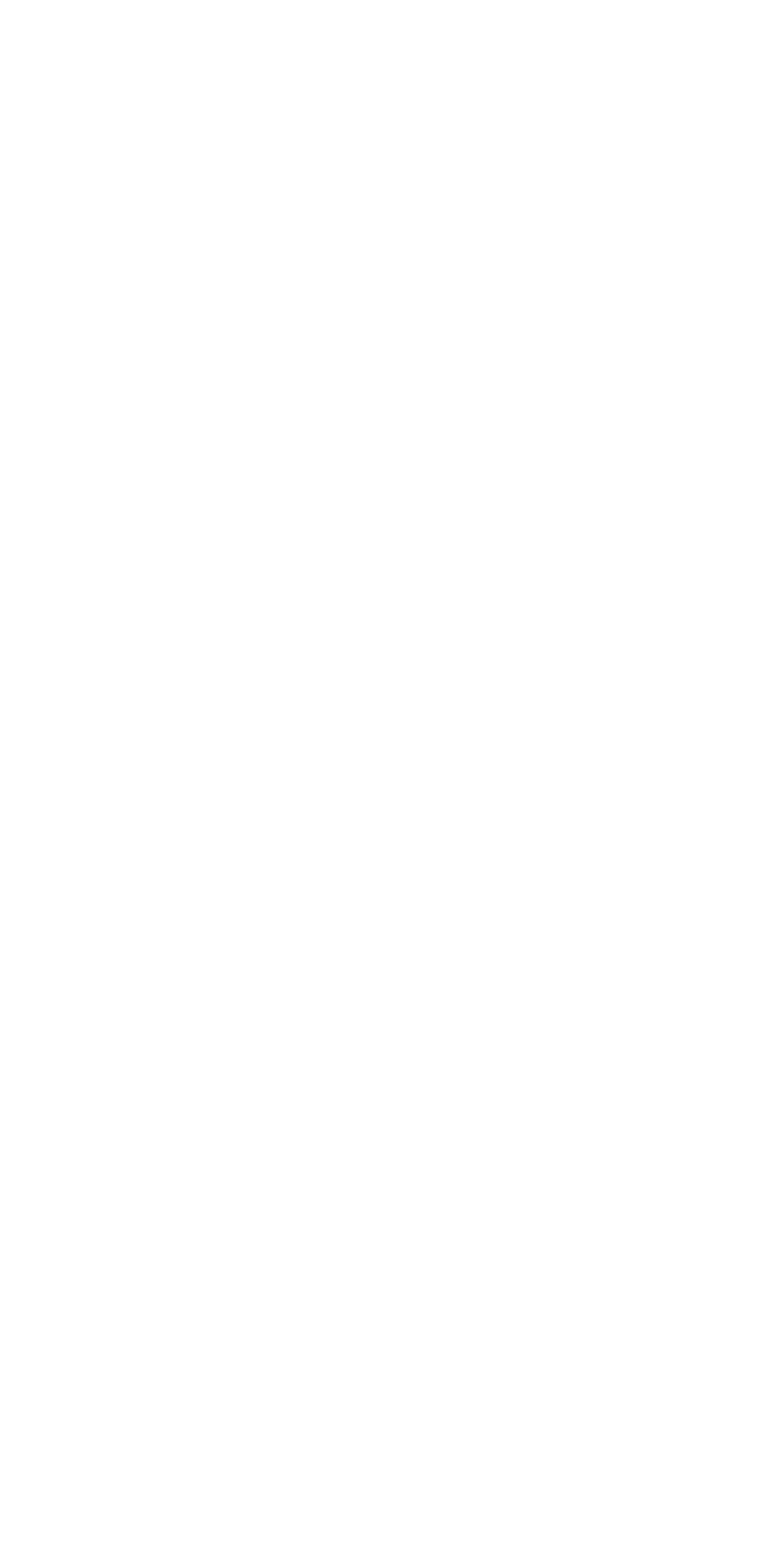 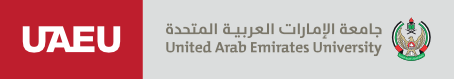 Participation Report in Institutional Excellence Categories4th Cycle 2022 Institution Name: Submission date: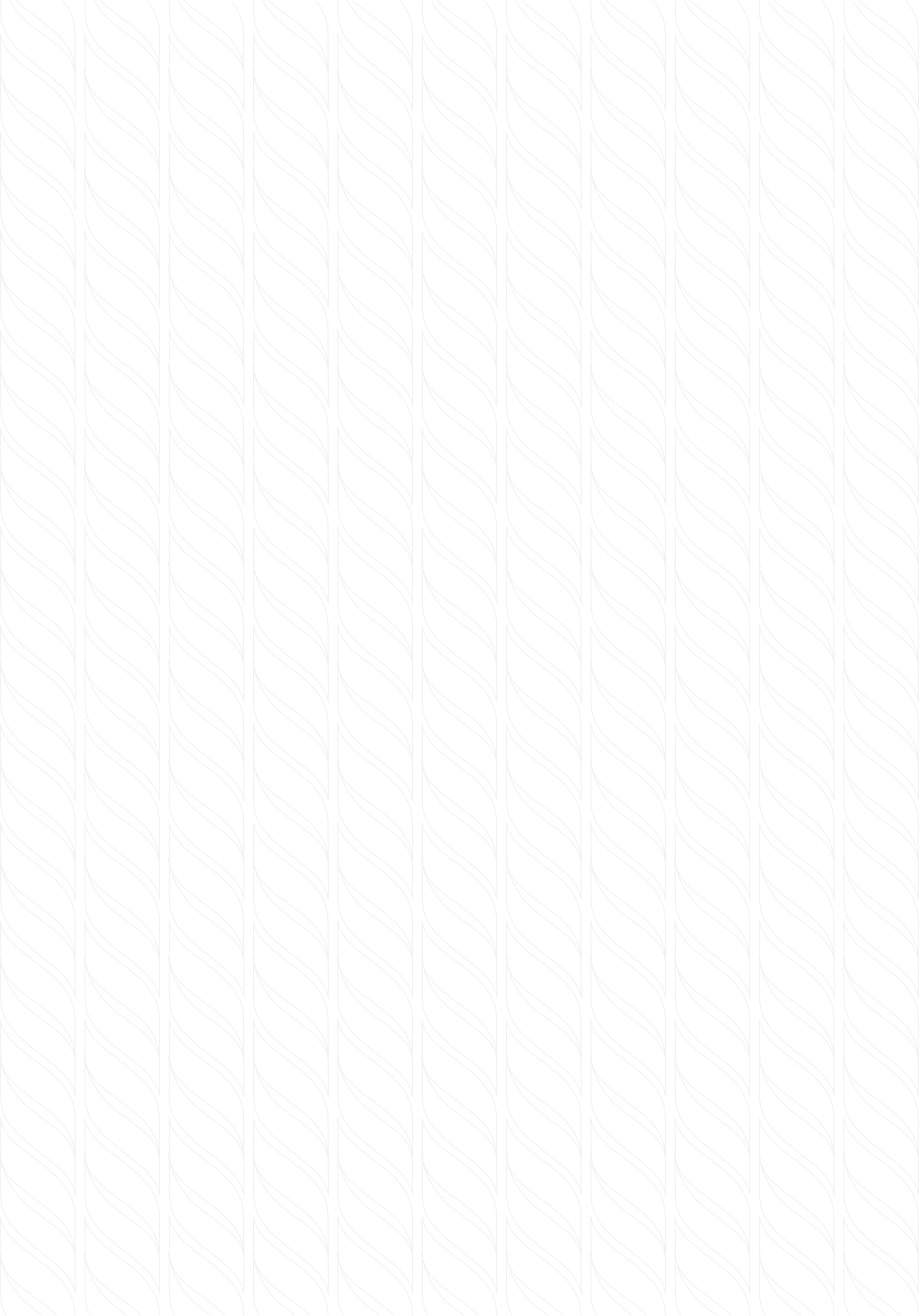 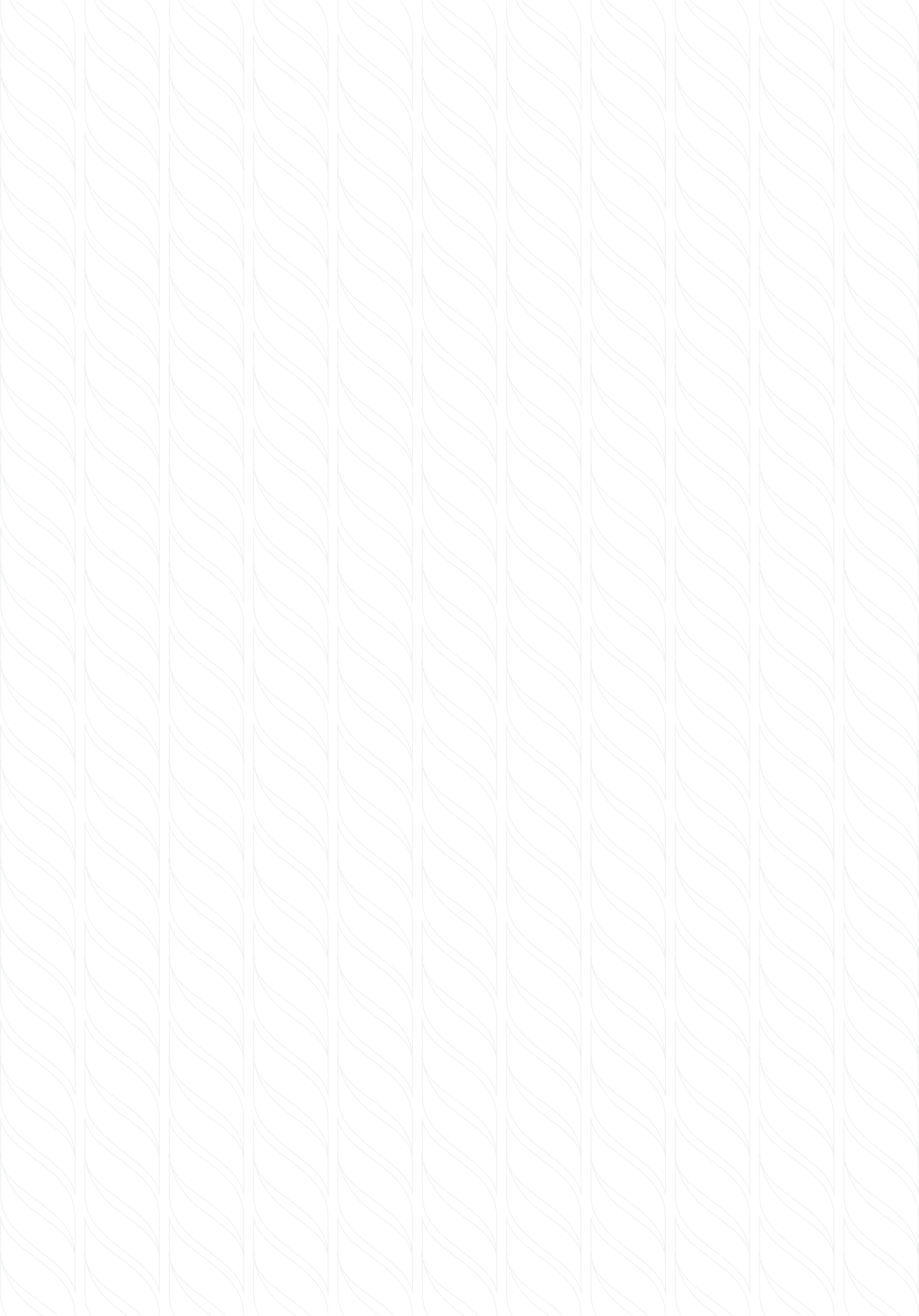 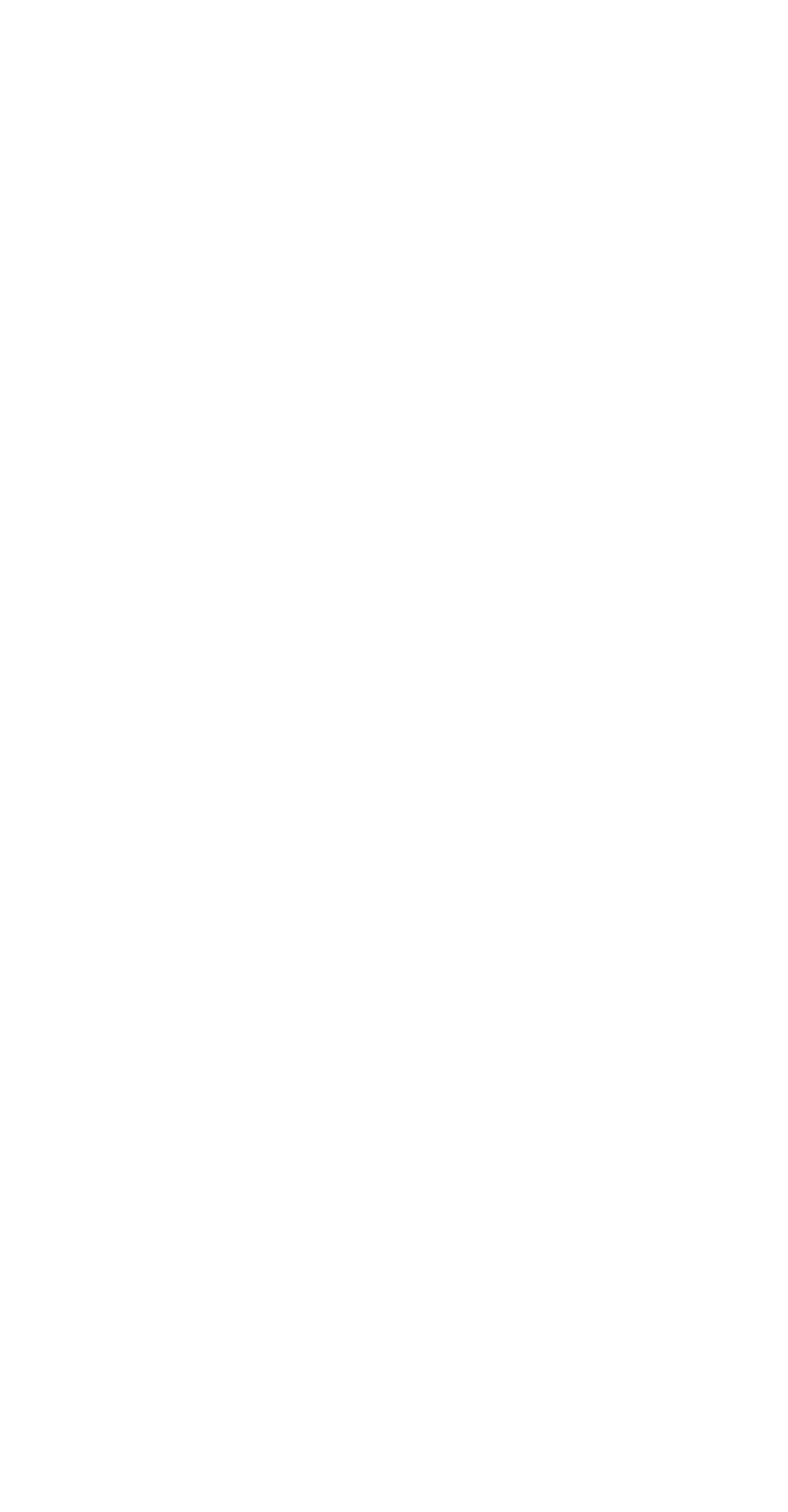 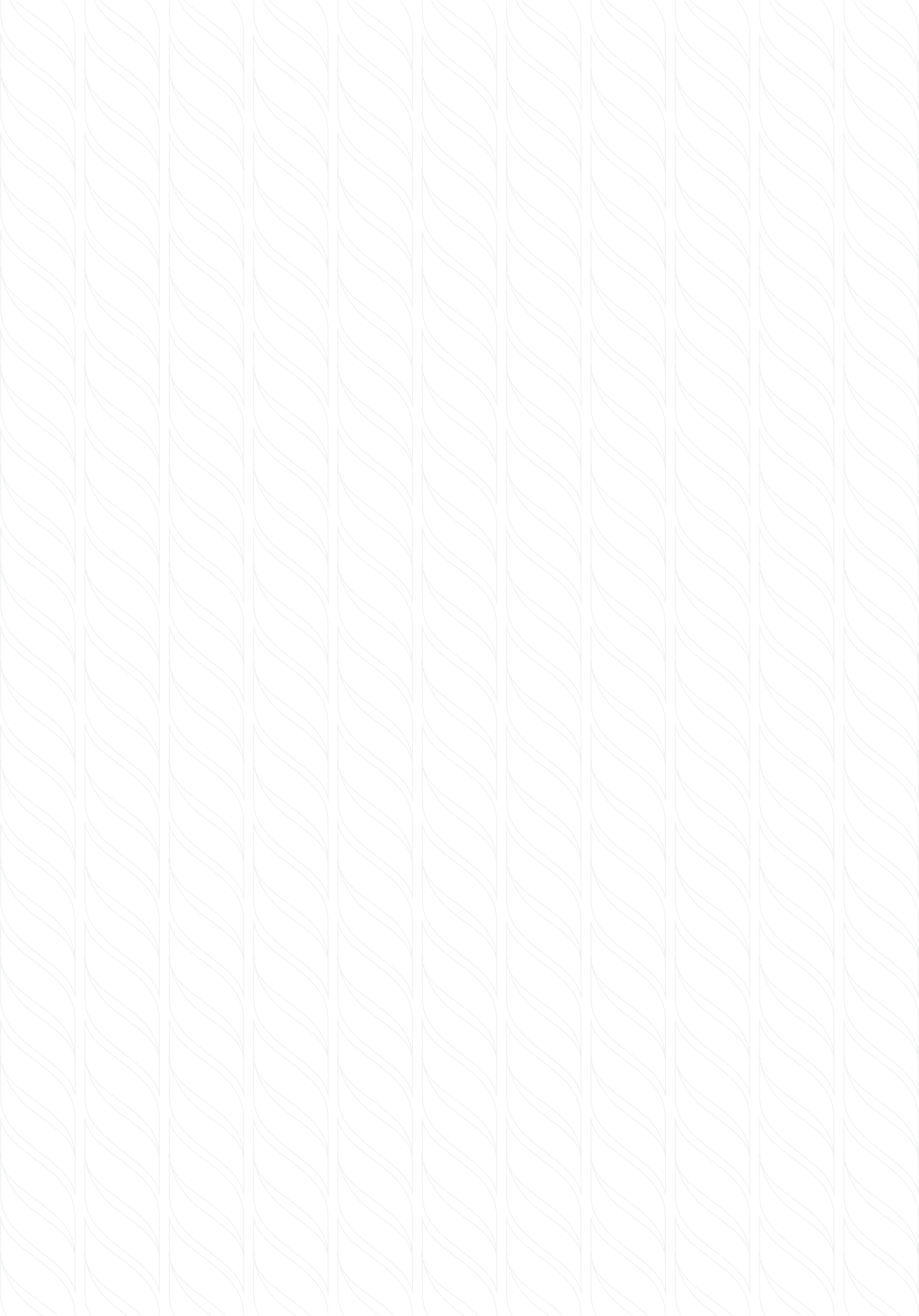 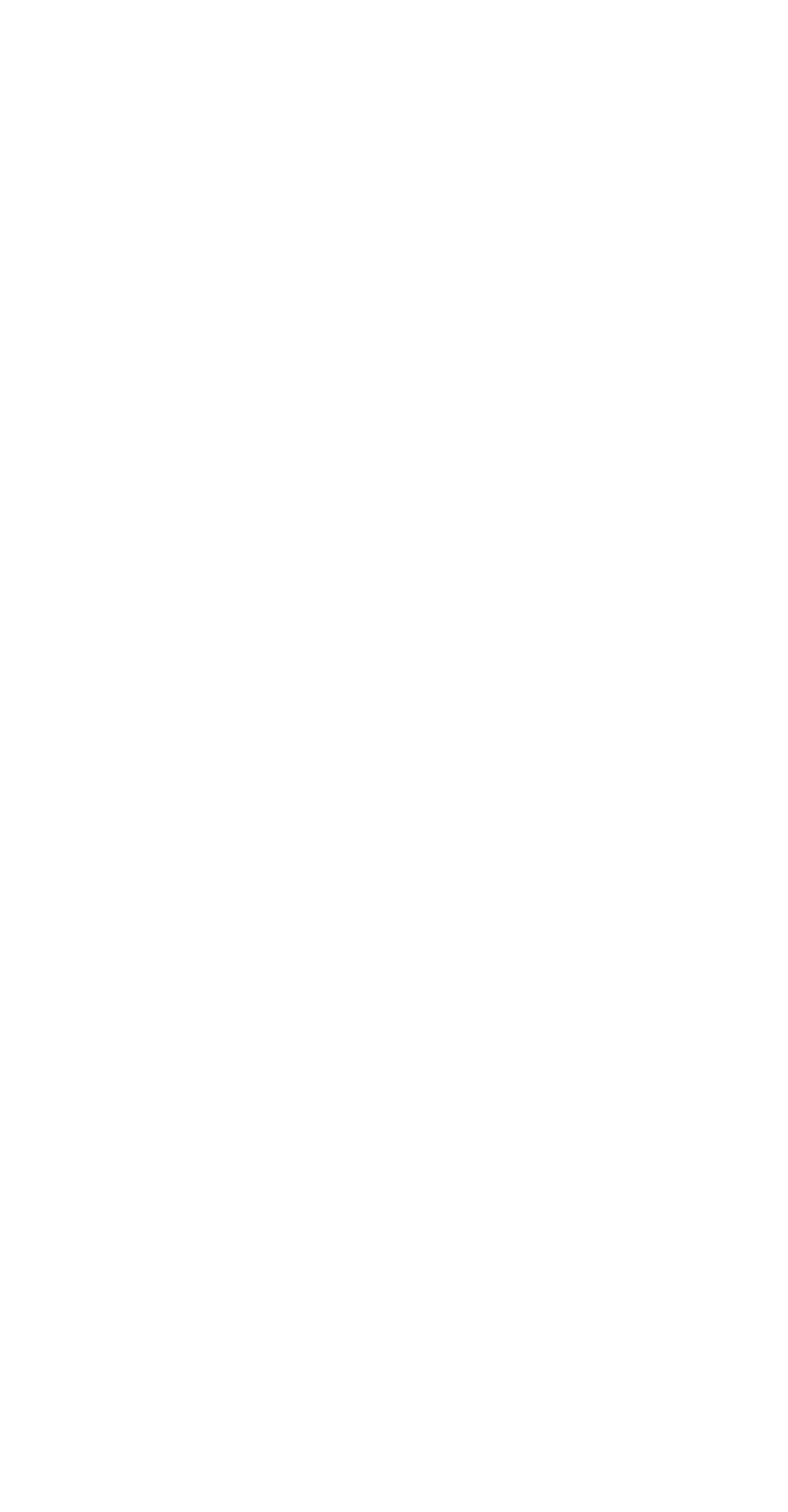 Table of ContentsTable of DefinitionsIntroductionCriteriaEnhancing WellbeingFuture ReadinessStrategic Direction and CompetitivenessMain FunctionsNew Generation ServicesIntelligent EnablementTalented ProfessionalsResources and AssetsData and Knowledge ManagementPartnerships and IntegrationGovernment CommunicationAppendicesTable of DefinitionsThe table below shows the definition of the abbreviations and words mentioned in the report:4Introduction* Please mention only the distinguished accomplishments6C . Criteria 1- Enhancing Wellbeing	 2- Future Readiness	8 3- Strategic Direction and Competitiveness	 4- Main Functions	10 5- New Generation Services	 6- Intelligent Enablement	12 7- Talented Professionals	 8- Resources and Assets	14 9- Data and Knowledge Management	 10- Partnerships and Integration	16 11- Government Communication	D.  Appendices18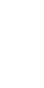 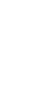 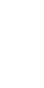 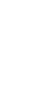 Abbreviations/ wordsDefinitionGeneral informationGeneral informationGeneral informationGeneral informationUnit NameEmployees NumberOrganizational StructureMain Institute TasksMain services and Scope of WorkWork Environment, Internal and External RelationsWork Environment, Internal and External RelationsInternal RelationsExternal RelationsInstitute al Strategy (if available)Institute al Strategy (if available)VisionMissionValuesObjectivesMain projects, results and accomplishmentsMain projects, results and accomplishments* Main Accomplishments and Projects during the period 2020,2021,2022List of Agreements with other governmental partiesID #Capability(# of words 80)KPI (2020)KPI (2021)KPI (2022)Target & Result 2020Target & Result 2021Target & Result 2022Appendices12345ID #Capability(# of words 80)KPI (2020)KPI (2021)KPI (2022)Target & Result 2020Target & Result 2021Target & Result 2022Appendices12345ID #Capability(# of words 80)KPI (2020)KPI (2021)KPI (2022)Target & Result 2020Target & Result 2021Target & Result 2022Appendices12345ID #Capability(# of words 80)KPI (2020)KPI (2021)KPI (2022)Target & Result 2020Target & Result 2021Target & Result 2022Appendices12345ID #Capability(# of words 80)KPI (2020)KPI (2021)KPI (2022)Target & Result 2020Target & Result 2021Target & Result 2022Appendices12345ID #Capability(# of words 80)KPI (2020)KPI (2021)KPI (2022)Target & Result 2020Target & Result 2021Target & Result 2022Appendices12345ID #Capability(# of words 80)KPI (2020)KPI (2021)KPI (2022)Target & Result 2020Target & Result 2021Target & Result 2022Appendices12345ID #Capability(# of words 80)KPI (2020)KPI (2021)KPI (2022)Target & Result 2020Target & Result 2021Target & Result 2022Appendices12345ID #Capability(# of words 80)KPI (2020)KPI (2021)KPI (2022)Target & Result 2020Target & Result 2021Target & Result 2022Appendices12345ID #Capability(# of words 80)KPI (2020)KPI (2021)KPI (2022)Target & Result 2020Target & Result 2021Target & Result 2022Appendices12345ID #Capability(# of words 80)KPI (2020)KPI (2021)KPI (2022)Target & Result 2020Target & Result 2021Target & Result 2022Appendices12345